Пожарная безопасность в новогодние и рождественские праздники.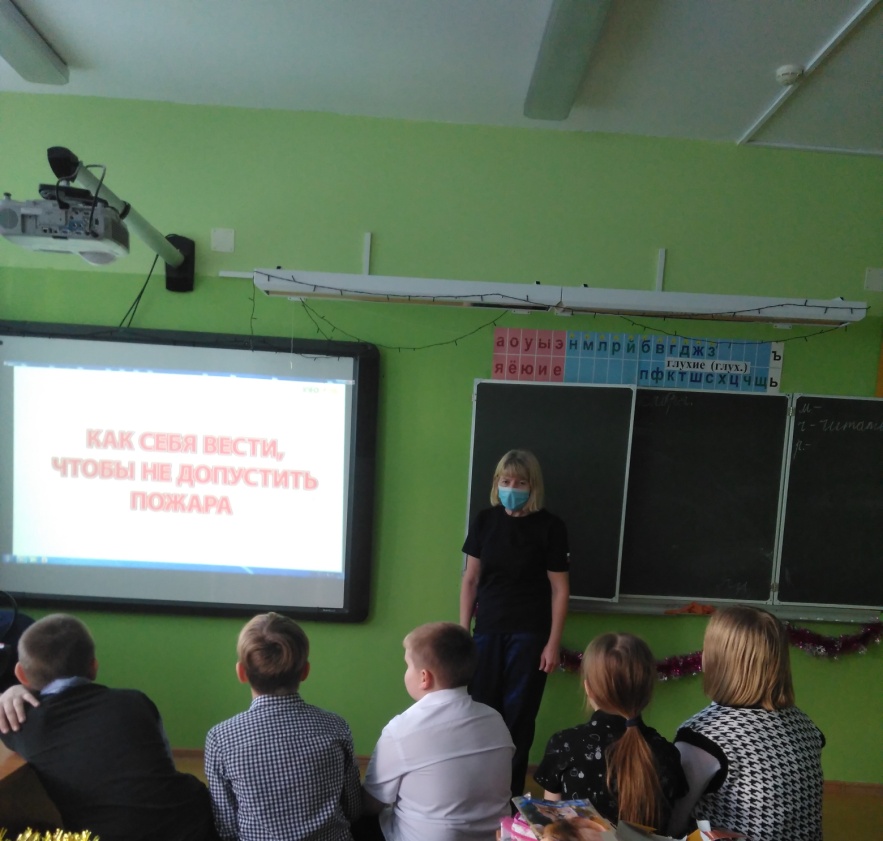 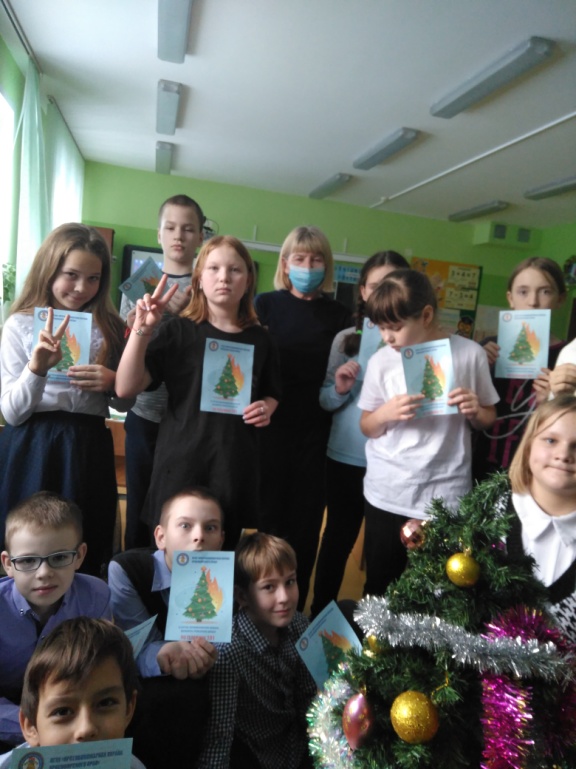 Для членов ДЮП  «Агенты 01»  ТСОШ прошло  занятие по теме  «Пожарная безопасность в новогодние и рождественские праздники». На занятии ребята узнали основные правила пожарной безопасности при организации новогодних праздников в школе и дома, правила пользования электрической гирляндой. Учились украшать ёлку, чтобы предотвратить возгорание, узнали,  как правильно действовать при возникновении чрезвычайной ситуации.Людмила Рахимова инструктор  ПП КГКУ «Противопожарная охрана Красноярского края» 